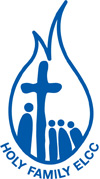 Dear Parents and Carers,What a fun few water days we have had. The children had a ball sliding on the new water slide and throwing buckets of water over each other and the staff. The children washed the dolls, played with soap sponges and made sand and mud castles and used the water pistols to get back at the teachers and staff.  I heard one little boy say it was the best day of his life! I certainly caught a drenching from many children and it was wonderful to hear the squeals of delight coming from the playground. Thank you to all our parents for all the fund raising this year. We were able to purchase our water slide with our fund raising money.It is quite satisfying ticking off all the events of the term. Our excursion to Questacon was  great fun. Thank you to all our parents and grandparents for coming along and helping on the day. Thank you to Mrs Imogen Nardi for organising the excursion bookings, buses and schedule. The day ran like clockwork! Our orientation sessions were well attended and I’m sure the new pre-schoolers enjoyed the morning.In week 7 we will start our Book Nook. Each child will take home a plastic folder for their book.Children are invited to choose a small book from the box in the foyer each afternoon. Parents need to write the date taken and returned and the title of the book in the ledger belonging to each class. These small easy to read books taken home each afternoon help the children to become familiar with taking readers home in Kindergarten.Our next big event is the school fete on Saturday 23rd of November….. tomorrow. I really hope you can all come along and enjoy some great rides, food, craft activities and home-made cakes, pickles and jams.School Fete 23rd Nov 10:00am -2:00pmPlease come along and support our school.Week 7: St Francis Kindergarten Orientation & St Clare’s Kindergarten Tuesday 26th November.Orientation for children attending these schools with their parents is on this date. Week 9 Preschool Christmas Concert Wednesday 11th December 9.30-11:00amThe event of the year would have to be the preschool Christmas concert and is not to be missed!Please save the date so you can enjoy some great Christmas carol singing with your children. The Christmas concert will be followed by a shared morning tea with the children in the playground.Preschool Portfolios and School Reports go home to parents after the Concert.Week 10The last day of preschool for 2019 is on THURSDAY 19th December 2019.Please note there is no vacation care in December. Vacation care will be available  from January 13th 2020.Vacation Care   Our ELC will be open on the 13th January for 3 weeks for vacation care. Please see the schedule and booking forms on the school website. Booking forms will also be available in the foyer.Preschool Curriculum                      Development of the Whole Child I found this short article from a preschool inspiration website from a preschool teacher that I thought was worth sharing. Looking at the children having fun on the water days helped me reflect on all we do all Holy Family ELC. Our preschool program encompasses academic, spiritual, social physical and creative development however our water fun days are for pure unadulterated fun!When I teach pre-schoolers, I teach the whole child, not just their brain. I teach them to live, to love, and to grow.I encourage children to be confident so that they can speak up when they need something.I teach children to pass along a toy once they are finished so they can practice generosity.I encourage children to observe creatures that fly away to help them understand that sometimes love means letting go.I encourage children to care so that they can offer a hug to a hurting friend.I offer children choices to show them that what they are interested in matters.I provide children with open-ended activities so that they can create, imagine, explore, and discover.I provide children with items that can spill or break or so they can practice life skills.I provide children with items that are fragile so that they can practice being gentle.I provide children with time when they disagree with one another so that they have a chance to work it out.I provide children with unhurried moments so that they develop persistence in whatever they are doing.I allow children to be angry, frustrated, or upset because it happens to even the best of us.I teach children that mistakes are allowed because that is how we grow.I encourage children to hope because sometimes we need it to see the other side of the rainbow.Have a lovely weekend with your beautiful children.See you at the fete!Regards,Michelle Dudley Director22/11/19Things to Remember:If you are needing ASC or BSC next year when your child moves to Kindergarten you must re-enrol them in the CARE Program. Kim has the enrolment forms in her office. All preschool CARE enrolment forms are archived at the end of the year.Please remember when dropping off your children, that the netball courts are out of bounds for cars from 8:30am onwards. This school policy has been put in place for the protection of the primary school children walking and riding to school.